Book 2: The NapCurriculum Extension ActivitiesHave the students brainstorm some of their favorite foods as you write them, along the bottom of a chart.  Then have the children pick and draw the food they like best (from the ones listed).  They may glue their favorite foods in the appropriate column, forming a bar graph. Discuss the results.Form two columns on a chart, one for edible foods and the other for inedible foods.  Have the children cut pictures of food out of magazines and glue them in the appropriate column.  You can use this same activity for foods that we eat with our hands and foods that we eat using utensils.Play “Simon Says” with the children where one child leads the others, giving commands for actions which the other children imitate, but only if the teacher says, “Simon Says” before the command.  For example, if the leader says, “Simon says, ‘Touch your ears’,” the other children imitate touching their ears.  However, if the leader simply says, “Touch your ears,” the children should not follow the command.  The winner is the last one to follow directions correctly.Short “a” words: fat, cat, ran, bag, tat, rat, had, ham, jam, naps, tapWritten by,Dr. Janie Spaht Gill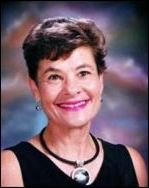 http://www.arobookpublishing.com